Answer the questions.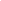 What is your name?__________________________________________________________________________.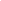 What’s your surname?__________________________________________________________________________.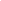 How old are you?__________________________________________________________________________.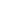 When is your birthday?__________________________________________________________________________.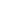 Where are you from?__________________________________________________________________________.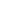 What’s your nationality?__________________________________________________________________________.Introduce YOUR BEST FRIEND.She / He is _________________________________________________. (Name / Surname)__________________________________________________________.  (Age)__________________________________________________________. (Country)__________________________________________________________.(Nationality)Name: ____________________________    Surname: ____________________________    Nber: ____   Grade/Class: _____Name: ____________________________    Surname: ____________________________    Nber: ____   Grade/Class: _____Name: ____________________________    Surname: ____________________________    Nber: ____   Grade/Class: _____Assessment: _____________________________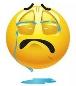 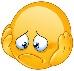 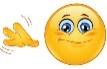 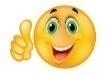 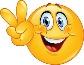 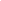 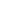 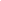 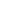 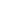 Date: ___________________________________________________    Date: ___________________________________________________    Assessment: _____________________________Teacher’s signature:___________________________Parent’s signature:___________________________